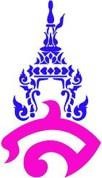 แผนการจัดการเรียนรู้กลุ่มสาระการเรียนรู้ภาษาไทย	โรงเรียนสาธิตมหาวิทยาลัยราชภัฏสวนสุนันทารายวิชา ภาษาไทยพื้นฐาน (ท๒๑๑๐๒)	ภาคเรียนที่ ๒ ปีการศึกษา ๒๕๖๕หน่วยการเรียนรู้ที่ ๑ เรื่อง กาพย์เรื่องพระไชยสุริยา	ชั้นมัธยมศึกษาปีที่ ๑ แผนการจัดการเรียนรู้ที่ ๙ เรื่อง การแต่งบทร้อยกรอง	เวลาเรียน ๑๕๐ นาที จำนวน ๓ คาบ	อาจารย์ประจำวิชา อาจารย์ภาคภูมิ คล้ายทองมาตรฐานการเรียนรู้มาตรฐาน ท ๔.๑ เข้าใจธรรมชาติของภาษาและหลักภาษาไทย การเปลี่ยนแปลงของภาษาและพลังของ ภาษา ภูมิปัญญาทางภาษา และรักษาภาษาไทยไว้เป็นสมบัติของชาติตัวชี้วัดท ๔.๑ ม.๑/๕ แต่งบทร้อยกรองจุดประสงค์การเรียนรู้ความรู้ (K)นักเรียนสามารถอธิบายลักษณะฉันทลักษณ์ของกาพย์ยานี ๑๑ได้ทักษะ / กระบวนการ (P) นักเรียนสามารถแต่งกาพย์ยานี ๑๑ ได้ คุณลักษณะอันพึงประสงค์ (A) นักเรียนมีความมุ่งมั่นในการทำงานสาระสำคัญกาพย์ยานี ๑๑ เป็นคำประพันธ์ประเภทกาพย์ชนิดหนึ่ง ใน ๑ บท มี ๒ บาท ๑ บาท มี ๒ วรรค	วรรค หน้า มี ๕ คำ วรรคหลังมี ๖ คำ รวมเป็น ๑๑ คำ จึงเรียกว่า กาพย์ยานี ๑๑สาระการเรียนรู้๑. ลักษณะฉันทลักษณ์ของกาพย์ยานี ๑๑๒. การนำความรู้ไปใช้ในการแต่งกาพย์ยานี ๑๑ ได้สมรรถนะสำคัญความสามารถในการคิดวิเคราะห์กระบวนการจัดการเรียนรู้ คาบที่๑ขั้นนำ (จำนวน ๑๐นาที)๑. ครูทบทวนความรู้เรื่อง ลักษณะคำประพันธ์ จากการศึกษาวรรณคดีเรื่อง กาพย์เรื่องพระไชยสุริยาขั้นสอน (จำนวน ๓๐ นาที)๑. ครูอธิบายลักษณะฉันทลักษณ์ของกาพย์ยานี ๑๑๒. ครูยกตัวอย่างกาพย์ยานีจำนวน ๓ บท แล้วให้นักเรียนช่วยกันอธิบายฉันทลักษณ์ขั้นสรุป (จำนวน ๑๐ นาที)๑. ครูและนักเรียนร่วมกันสรุปความรู้เรื่อง กาพย์ยานี ๑๑คาบที่ ๒-๓ขั้นนำ (จำนวน ๒๐นาที)๑. ครูทบทวนความรู้เรื่อง กาพย์ยานี ๑๑ จากการศึกษาวรรณคดีเรื่อง กาพย์เรื่องพระไชยสุริยาขั้นสอน (จำนวน ๗๐ นาที)๑. ครูให้นักเรียนจับกลุ่ม ๓ คน๒. ให้นักเรียนแต่ละกลุ่มช่วยกันแต่งกาพย์ยานี ๕ บท โดยครูเป็นผู้กำหนดหัวข้อ คือ “ความสุข”ขั้นสรุป (จำนวน ๑๐ นาที)๑. ครูและนักเรียนร่วมกันสรุปความรู้เรื่อง กาพย์ยานี ๑๑สื่อการเรียนรู้PowerPoint เรื่อง กาพย์ยานี ๑๑การวัดและการประเมินผลการวัดประเมินผลประเมินการสรุปความรู้เครื่องมือวัดและประเมินผลแบบประเมินสมรรถนะของผู้เรียนแหล่งการเรียนรู้อินเทอร์เน็ตบันทึกผลหลังการจัดกิจกรรมการเรียนรู้ผลการจัดกิจกรรมการเรียนรู้ ด้านความรู้ (K)……………………………………………………………………………………………………………………………………………………………………………………………………………………………………………………………………………………………………………………………………………………ด้านทักษะ กระบวนการ(P)……………………………………………………………………………………………………………………………………………………………………………………………………………………………………………………………………………………………………………………………………………………ด้านคุณลักษณะอันพึงประสงค์ (A)……………………………………………………………………………………………………………………………………………………………………………………………………………………………………………………………………………………………………………………………………………………ปัญหา และอุปสรรค……………………………………………………………………………………………………………………………………………………………………………………………………………………………………………………………………………………………………………………………………………………ข้อเสนอแนะ แนวทางในการแก้ไขปัญหา……………………………………………………………………………………………………………………………………………………………………………………………………………………………………………………………………………………………………………………………………………………ลงชื่อ......................................................................(อาจารย์ภาคภูมิ คล้ายทอง) แบบประเมินสมรรถนะของผู้เรียนชื่อ..............................................นามสกุล................................................ระดับชั้น...........	.........เลขที่.............คำชี้แจง : ผู้สอนสังเกตพฤติกรรมของนักเรียน และทำเครื่องหมาย ✓ลงในช่องที่กำหนดตามระดับคุณภาพลงชื่อ	ผู้ประเมิน(	)วัน เดือน ปี ที่ประเมิน........../............../............เกณฑ์การให้คะแนนระดับคุณภาพแปลผล ระดับคุณภาพมากกว่า หรือเท่ากับระดับดีถือว่าผ่านเกณฑ์การประเมินสมรรถนะด้านรายการประเมินระดับคุณภาพระดับคุณภาพระดับคุณภาพระดับคุณภาพสมรรถนะด้านรายการประเมินดีมาก(๓)ดี(๒)พอใช้(๑)ปรับปรุง(๐)ความสามารถในการคิดสามารถคิดวิเคราะห์และสังเคราะห์ได้ความสามารถในการคิดสามารถจำแนกข้อมูลได้ความสามารถในการคิดสามารถจัดหมวดหมู่ข้อมูลได้ความสามารถในการคิดสามารถอธิบายลักษณะของข้อมูลได้ความสามารถในการคิดสามารถเปรียบเทียบลักษณะของข้อมูลได้ดีมากดี พอใช้หมายถึง พฤติกรรมที่ปฏิบัตินั้นชัดเจน และสม่ำเสมอหมายถึง พฤติกรรมที่ปฏิบัตินั้นชัดเจน และบ่อยครั้ง หมายถึง พฤติกรรมที่ปฏิบัติบางครั้งหมายถึง พฤติกรรมที่ปฏิบัตินั้นชัดเจน และสม่ำเสมอหมายถึง พฤติกรรมที่ปฏิบัตินั้นชัดเจน และบ่อยครั้ง หมายถึง พฤติกรรมที่ปฏิบัติบางครั้งให้คะแนน ๓ คะแนนให้คะแนน ๒ คะแนน ให้คะแนน ๑ คะแนนปรับปรุงหมายถึงไม่เคยปฏิบัติพฤติกรรมที่ปฏิบัตินั้นเลย	ให้คะแนน ๐ คะแนนไม่เคยปฏิบัติพฤติกรรมที่ปฏิบัตินั้นเลย	ให้คะแนน ๐ คะแนนเกณฑ์การสรุปดีมากหมายถึงคะแนนรวม ๑๓-๑๕ คะแนนคะแนนรวม ๑๓-๑๕ คะแนนดีหมายถึงคะแนนรวม ๙-๑๒ คะแนนคะแนนรวม ๙-๑๒ คะแนนพอใช้หมายถึงคะแนนรวม ๑-๘ คะแนนคะแนนรวม ๑-๘ คะแนนปรับปรุงหมายถึงคะแนนรวม ๐ คะแนนคะแนนรวม ๐ คะแนน